О выявлении недоброкачественного ветеринарного препарата «Окситоцин 10 ЕД»производства ООО «БиоФармГарант» ( г. Владимир)Управление Россельхознадзора по Костромской и Ивановской областям сообщает, что при проведении контроля качества лекарственных средств для ветеринарного применения выявлено несоответствие установленным требованиям качества образцов лекарственного препарата «Окситоцин» (серия 030218, срок годности 02.2020),производства ООО «БиоФармГарант» г. Владимирпо показателю «содержание окситоцина».В соответствии с пунктом 67 Административного регламента исполнения Федеральной службой по ветеринарному и фитосанитарному надзору государственной функции по осуществлению федерального государственного надзора в сфере обращения лекарственных средств для ветеринарного применения, утвержденного приказом Минсельхоза России от 26.03.2013 года №149, Россельхознадзор уведомляет о приостановлении реализации указанной серии лекарственного средства для ветеринарного применения.Сведения о контрафактных, фальсифицированных и недоброкачественных препаратах размещены на сайте Россельхознадзора в разделе «Регистрация и лицензирование. Фармаконадзор»  и на сайте Управления в разделах «Полезная информация» и  «Государственные  услуги»     «Лицензирование и фармаконадзор».Вниманию хозяйствующих субъектов!Недоброкачественные лекарственные средства для ветеринарного применения несут угрозу здоровью и жизни животных. В соответствии со статьями 57 и 59 Федерального закона  от 12.04.2010 № 61-ФЗ «Об обращении лекарственных средств» контрафактные лекарственные препараты подлежат изъятию из оборота и уничтожению.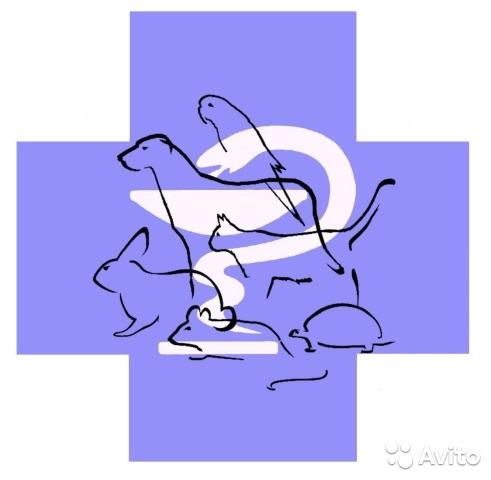 